Publicado en Madrid el 18/07/2024 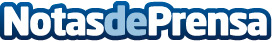 Comitas e-Health proporciona su sistema de telemedicina al velero ForquillaUn viaje con fecha de salida, pero sin fecha de retorno, que tendrá puntos calientes en la vuelta por cuestiones geopolíticas, para lo cual han trazado diferentes rutas alternativas como es bordear ÁfricaDatos de contacto:María GuijarroGPS Imagen y Comunicación, S.L.622836702Nota de prensa publicada en: https://www.notasdeprensa.es/comitas-e-health-proporciona-su-sistema-de Categorias: Medicina Telecomunicaciones Sociedad Software Servicios médicos http://www.notasdeprensa.es